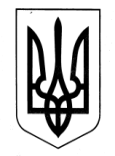 ХАРКІВСЬКА ОБЛАСНА ДЕРЖАВНА АДМІНІСТРАЦІЯДЕПАРТАМЕНТ НАУКИ І ОСВІТИ НАКАЗ16.09.2019					   Харків					№ 214Про участь учнів та студентів Харківського державного вищого училища фізичної культури №1 у чемпіонаті України серед ДЮСШ та СДЮШОР з легкої атлетикиВідповідно до Положення про Департамент науки і освіти Харківської обласної державної адміністрації, затвердженого розпорядженням голови обласної державної адміністрації від 16.04.2018 № 284, враховуючи Єдиний календарний план фізкультурно-оздоровчих та спортивних заходів України на  2019 рік, затверджений наказом Міністерства молоді та спорту України від 27.12.2018 № 5790 (зі змінами) та Уточнений план-календар спортивно-масових заходів на 2019 рік Харківського державного вищого училища фізичної культури №1 станом на 06.09.2019 (по КПКВК 0611080), Уточнений план-календар спортивно-масових заходів на 2019 рік Харківського державного вищого училища фізичної культури №1 станом на 12.09.2019 (по КПКВК 0611120), затверджені директором Департаменту науки і освіти Харківської обласної державної адміністрації, керуючись  статтею  6  Закону  України  «Про місцеві державні адміністрації»,н а к а з у ю:1. РЕКОМЕНДУВАТИ НАЗАРЕНКУ Юрію Вікторовичу, директору Харківського державного вищого училища фізичної культури №1:1.1. Забезпечити участь учнів відділення легкої атлетики у чемпіонаті України з легкої атлетики серед ДЮСШ та СДЮШОР (2002 р.н. та молодші), що відбудеться в м. Кропивницькому. Термін: 18.09.2019-23.09.20191.2. Забезпечити участь студентів відділення легкої атлетики у чемпіонаті України з легкої атлетики серед ДЮСШ та СДЮШОР (2002 р.н. та молодші), що відбудеться в м. Кропивницькому. Термін: 18.09.2019-23.09.2019	1.3. Відрядити до м. Кропивницького вчителя з легкої атлетики Харківського державного вищого училища фізичної культури №1 для супроводження учнів відділення легкої атлетики.									Термін: 18.09.2019-23.09.20192.  Витрати по відрядженню учнів, зазначених в пункті 1.1 цього наказу, здійснити відповідно до кошторису витрат, затвердженого у встановленому порядку (додаток 1). 	3.  Витрати по відрядженню студентів, зазначених в пункті 1.2 цього наказу, здійснити відповідно до кошторису витрат затвердженого у встановленому порядку (додаток 2).4. Контроль за виконанням наказу покласти на заступника директора Департаменту науки і освіти Харківської обласної державної адміністрації – начальника управління освіти і науки Володимира ІГНАТЬЄВА.Директор Департаменту						Лариса КАРПОВА